工業技術センターは、地域産業の発展に貢献することを目的として、商品開発及び県内企業の技術力向上を目指した取り組みを進めております。このたび、センターの活動や研究開発・企業支援の成果の広報・普及を目的とした報告会を開催します。▶　内容　　口頭発表     	平成28年度の研究成果はもちろん、過去の研究成果や企業支援にポスター発表　　	ついて、わかりやすくご報告します。この機会にセンターの活動成果品展示・試食　	を知っていただき、どんどん利活用していただけたら幸いです。（演題は裏面でお知らせしています。）▶　お申込みについて参加を希望される方は平成29年9月11日（月）までにFAX又は電子メールでご連絡ください。会場準備の都合によりできるだけ事前のお申込みをお願いします。▶　お申込み・お問い合わせ先高知県工業技術センター　研究企画課電　話　088-846-1167			ＦＡＸ　088-845-9111E-mail　151405@ken.pref.kochi.lg.jp	Ｈ　Ｐ　http://itc.pref.kochi.lg.jp/F　A　X　送　信　表高知県工業技術センター　研究企画課　行　　　　　　　　　　　　ＦＡＸ：088-845-9111高知県工業技術センター 成果報告会への参加を希望します。▶　報告会演題（午前・午後は同じ内容ですので、ご都合のよい方にご参加ください。）【口頭発表】　　　　発表10分、質疑応答2分【ポスター発表】　　ポスターは観覧自由です。開催中はいつでもご覧いただけます。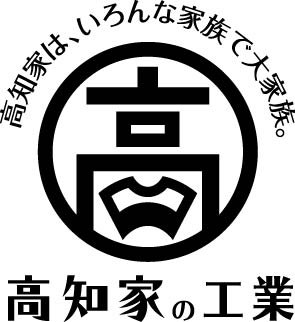 高知県工業技術センター平成28年度研究開発＆企業支援成果報告会高知県工業技術センター平成28年度研究開発＆企業支援成果報告会日 時平成２９年9月１３日（水）9：3０～１6：0０平成２９年9月１３日（水）9：3０～１6：0０参加費無料場 所高知県工業技術センター２階研修室、技術交流サロン（高知市布師田３９９２－３）高知県工業技術センター２階研修室、技術交流サロン（高知市布師田３９９２－３）参加費無料貴 社 名ご 所 属お 名 前ご連絡先9:30開会あいさつ所長　　　　　　　　森　学食品開発課１　野菜を非加熱で殺菌するチーフ（食品加工担当）  森山 洋憲 9:35▶10:2513:05▶13:55２　製品に異物・クレームが発生したら主任研究員　　　　　　　　　　　近森 麻矢 9:35▶10:2513:05▶13:55３　未利用魚および低利用魚を用いた水産加工品開発研究員　　　　　　　　秋田もなみ 9:35▶10:2513:05▶13:55４　市販品マッピングを活用した商品開発研究員                  下藤   悟資源環境課１　ビスケット類の賞味期限評価チーフ（環境技術担当）　遠藤 恭範10:25▶11:1513:55▶14:45２　県産植物ケクロモジの機能性に関する研究研究員　　　　　　　　　鈴木 大進10:25▶11:1513:55▶14:45３　天然素材の風合いを活かしたファブリックラミネートシート（FLS）の開発チーフ（資源活用担当）　鶴田　望10:25▶11:1513:55▶14:45４　ダイレクトプリンターを用いた特殊印刷研究員　　　　　　　　　堀川 晃玄生産技術課１　マイクロ波加熱のための液中照射用アンテナの開発主任研究員　　　　　　　村井 正徳11:15▶12:0014:45▶15:30２　三次元スキャナーを活用した技術支援チーフ（機械加工担当）　山本　浩11:15▶12:0014:45▶15:30３　生産技術課の技術研修のご紹介主任研究員　　　　　　　土方啓志郎11:15▶12:0014:45▶15:3015:30閉会あいさつ技術次長・兼食品開発課長　上東 治彦共　　　通工業技術センターの歩みH28 依頼試験、機器使用実績センター保有主要機器紹介センター活動紹介各課紹介平成28年度　研究トピックス食品開発課競争力の高い県産酒開発のための酒米に関する研究土佐酒世界一になる－酒コンペティションでの取り組み食品工場の衛生管理についてこれまでの地域アクションプランに関する取り組みまとめ賞味期限の設定について加工食品の異物・クレームへの対応加工食品の異物・クレーム判断事例水分活性を指標にした加工品開発生産技術課粉末食品用計量充填機の開発マイクロ波を液体対象物へ照射するための円錐台型アンテナの最適設計三次元形状測定技術を活用したものづくり支援ＣＮＣ三次元測定装置の紹介高機能情報提供システムに関する研究開発新ダイカスト法による高品質薄肉大型一体化アルミ部品の試作開発IoT技術の開発と応用に関する研究産業技術人材育成事業機器紹介【小型ＳＥＭ】資源環境課天然素材の風合いを活かしたファブリックラミネートシート（FLS）の開発県産植物ケクロモジの機能性に関する研究ダイレクトプリンターを用いた特殊印刷ビスケット類の賞味期限評価工業技術センターにおける製品の異物分析・クレーム対応欧州RoHS規制と試験所認定の取得による企業の海外展開への技術支援ヘッドスペース－ガスクロマトグラフ質量分析～香気成分，異臭，有害揮発成分の分析～工技センター所有のFT-IRによる微小異物の分析例ICP-MSの原理と事例機器紹介 【マルチモードプレートリーダー】機器紹介 【X線回折装置】